QUESTIONNAIRE DE PRÉPARATION DU CONSEIL DE CLASSE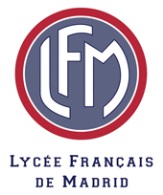 Envoyé par les parents délégués aux autres parents de la classe.Une fois les réponses individuelles reçues, ce document sert aussi de synthèse à présenter en Conseil de Classe.Classe 	Nom de l’élève Date 		Courriel du parent Avez-vous des remarques générales sur la classe (ambiance, comportement, travail personnel, communication) ?Sur quel thème aimeriez-vous avoir plus d’information ?Interprétation des bulletins de compétence Déroulement de l'année, projetsPronote (accès et fonctionnement)ExamensOrientationVie scolaire, activités périscolairesUtilisez-vous Pronote? 	 Oui	    Non					Si non, pourquoi? Consultez-vous les bulletins de compétence (uniquement Collège)? Oui	      Non	Si non, pourquoi? Avez-vous des problèmes/remarques sur une matière en particulier ? Laquelle ? Votre enfant se sent-il bien à l'école? (stress, intégration, déroulement des moments de pause) Est-ce que votre enfant fait une activité extra-scolaire (sportive, artistique...) de manière intensive? Combien d'heures par semaine? Y a-t-il un changement dont vous voudriez faire part depuis le trimestre précédent? Si votre enfant a des difficultés, pouvez-vous en identifier l'origine et savez-vous à qui vous adresser ? Combien de temps votre enfant passe-t-il à faire ses devoirs? Prend-il des cours particuliers ? Votre enfant a-t-il déjà un projet d’orientation? 	 Oui	    Non	Lequel ? Votre enfant a-t-il un plan d’aménagement scolaire ?  PAP	    PAI	  PPS 	   PPREAutres remarques 